SYNTHÈSE : LA COMPAGNIE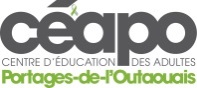 SYNTHÈSE : LA COMPAGNIEMise en situationVotre entreprise souhaite engager un nouvel employé mais votre patron se demande si son budget le permet. Il vous demande de lui préparer un document présentant le budget de fonctionnement de la compagnie.Votre tâche consiste à :Déterminer les spécifications pour la réalisation et la mise en forme de votre document.Préparer ce document, qui doit contenir 2 feuilles de calcul :- l’une présente en détail le budget de la compagnie;- l’autre présente les détails sur les salaires des employés.ConsignesUtilisez la page suivante pour déterminer les spécifications qui serviront à la mise en forme de votre document.Le salaire du nouvel employé correspondra au salaire annuel moyen des employés actuelsComplétez le fichier « Budget_cie » en vous servant des données de la page 4.Assurez-vous que votre document soit bien présenté. Qui sait ? Si votre patron est impressionné par votre travail, vous aurez peut-être une promotion !Sauvegardez le travail final sous le nom « budget XYZ »Planification du documentDonnées utilesListe des employésDépenses mensuellesDépenses annuellesVentesEmployésFonctionNombre d'heures/semaineSalaire horaireNombre de semaines de vacancesJean-PhilippePrésident4037,60 $4JacquesVendeur1214,45 $1MohammadComptable4028,75 $4AllyVendeur1514,45 $1VéroniqueVendeur senior3525,75 $4SammyVendeur2514,45 $2Loyer6 750,00 $Électricité325,00 $Entretien3 000,00 $Impôt25% des revenus annuelsSalairesÀ calculer1er trimestsre2e trimestre3e trimestre4e trimestre125 000,00 $176 000,00 $95 000,00 $112 000,00 $